Муниципальное автономное учреждение дополнительного образования ЗАТО Северск«Детская школа искусств»ПРОГРАММА 
учебного предметаПО.01.УП.02 ЖИВОПИСЬ дополнительной предпрофессиональной программы в области изобразительного искусства««ЖИВОПИСЬ»»предметная областьПО.01. ХУДОЖЕСТВЕННОЕ ТВОРЧЕСТВОСрок обучения 5 летг. Северск2023ПОЯСНИТЕЛЬНАЯ ЗАПИСКА1. Характеристика учебного предмета, его место и роль в образовательном процессеПрограмма учебного предмета «Живопись» разработана на основе и с учетом федеральных государственных требований к дополнительным предпрофессиональным общеобразовательным программам в области изобразительного искусства ««Живопись»» (далее-программа ««Живопись»»).Содержание программы отвечает целям и задачам, указанным в федеральных государственных требованиях. Программа строится на раскрытии нескольких ключевых тем. Содержание тем постепенно усложняется с каждым годом обучения.Основу программы учебного предмета «Живопись» составляют цветовые отношения, строящиеся на цветовой гармонии, поэтому большая часть тем в данной программе отводится цветовым гармониям. Затем следуют темы «Фигура человека», «Гризайль», в старших классах - «Интерьер».  Программа учебного предмета «Живопись» тесно связана с программами учебного предмета:  Рисунок, Композиция станковая, Пленэр. В каждой из этих  программ учебного предмета присутствуют взаимопроникающие элементы: в заданиях по академическому рисунку и станковой композиции обязательны требования к силуэтному решению формы предметов «от пятна», а в программе учебного предмета «Живопись» ставятся задачи композиционного решения листа, правильного построения предметов, выявления объема цветом, грамотного владения тоном, передачи световоздушной среды.2. Срок реализации учебного предмета «Живопись»Учебный предмет «Живопись» при 5-летнем сроке обучения реализуется 5 лет – с 1 по 5 класс.3. Объём учебного времениОбъём учебного времени предусмотренный учебным планом МАУДО ДШИ на реализацию программы учебного предмета «Живопись» с пятилетним сроком обучения:Общая трудоемкость учебного предмета «Живопись» при пятилетнем сроке обучения составляет  924 часов. Из них: 495 - аудиторные занятия, 429 - самостоятельная работа.При реализации программы учебного предмета «Живопись» с 5-летним сроком обучения: аудиторные занятия в 1-5 классах – три часа, самостоятельная работа в 1-2 классах – два часа, в 3-5 классах – три часа.4. Сведения о затратах учебного времени и графике промежуточной аттестацииТаблица 15.Форма проведения учебных аудиторных занятийУчебные занятия по учебному предмету «Живопись» проводятся в форме аудиторных занятий, самостоятельной (внеаудиторной) работы и консультаций. Занятия по учебному предмету и проведение консультаций осуществляется в форме мелкогрупповых занятий численностью от 4 до 10 человек.Мелкогрупповая форма занятий позволяет преподавателю построить процесс обучения в соответствии с принципами дифференцированного и индивидуального подходов.Объем учебных занятий в неделю по учебному предмету «Живопись»  программы ««Живопись»» со сроком обучения 5 лет составляет:•	аудиторные занятия:     1 - 5 классы – по 3 часа в неделю;Самостоятельная (внеаудиторная) работа может быть использована на выполнение домашнего задания детьми, посещение ими учреждений культуры (выставок, галерей, музеев и т. д.), участие детей в творческих мероприятиях, конкурсах и культурно-просветительской деятельности образовательного учреждения.Консультации проводятся с целью подготовки обучающихся к контрольным урокам, зачетам, экзаменам, просмотрам, творческим конкурсам и другим мероприятиям. Консультации могут проводиться рассредоточено или в счет резерва учебного времени.6. Цель и задачи учебного предметаЦель учебного предметаЦелью учебного предмета «Живопись» является художественно-эстетическое развитие личности обучающегося на основе приобретенных им в процессе освоения программы учебного предмета художественно-исполнительских и теоретических знаний, умений и навыков, а также выявление одаренных детей в области изобразительного искусства и подготовка их к поступлению в образовательные учреждения, реализующие основные профессиональные образовательные программы в области  изобразительного искусства.Задачи учебного предмета:приобрести детьми знаний, умений и навыков по выполнению живописных работ, в том числе:•	приобрести знания свойств живописных материалов, их возможностей и эстетических качеств;•	приобрести знания разнообразных техник живописи;•	приобрести знания художественных и эстетических свойств цвета, основных закономерностей создания цветового строя;•	приобрести умения видеть и передавать цветовые отношения в условиях пространственно-воздушной среды;•	приобрести умения изображать объекты предметного мира, пространство, фигуру человека;•	развить навыки в использовании основных техник и материалов;•	развить навыки последовательного ведения живописной работы;•	сформировать у одаренных детей комплекса знаний, умений и навыков, позволяющих в дальнейшем осваивать профессиональные образовательные программы в области изобразительного искусства.7.   Обоснование структуры программыОбоснованием структуры программы являются ФГТ, отражающие все аспекты работы преподавателя с учеником. Программа учебного предмета содержит  следующие разделы:•	сведения о затратах учебного времени, предусмотренного на освоение учебного предмета;•	распределение учебного материала по годам обучения;•	описание дидактических единиц учебного предмета;•	требования к уровню подготовки обучающихся;•	формы и методы контроля, система оценок;•	методическое обеспечение учебного процесса.В соответствии с данными направлениями строится основной раздел программы «Содержание учебного предмета».8. Методы обученияДля достижения поставленной цели и реализации задач предмета используются следующие методы обучения:•	словесный (объяснение, беседа, рассказ);•	наглядный (показ, наблюдение, демонстрация приемов работы);•	практический;•	эмоциональный (подбор ассоциаций, образов, художественные впечатления).Предложенные методы работы в рамках предпрофессиональной образовательной программы являются наиболее продуктивными при реализации поставленных целей и задач учебного предмета и основаны на проверенных методиках и сложившихся традициях изобразительного творчества.       9. Описание материально-технических условий реализации учебного предметаМатериально-техническая база МАУДО ДШИ соответствует  санитарным и противопожарным нормам, нормам охраны труда. МАУДО ДШИ располагает материально-технической базой для реализации программы учебного предмета «Живопись», обеспечивает проведение всех видов занятий, творческой деятельности обучающихся для достижения результатов установленных федеральными государственными требованиями.Во время самостоятельной работы обучающихся может быть обеспечен доступом к сети Интернет. Минимально необходимый для реализации программы учебного предмета «Живопись» перечень учебных аудиторий и материально-технического обеспечения включает учебные аудитории для групповых занятий. Учебные аудитории имеют звукоизоляцию.Таблица 2В МАУДО ДШИ соблюдаются своевременные  сроки  текущего  и  капитального  ремонта  учебных помещений, созданы условия для содержания, своевременного обслуживания и ремонта музыкальных инструментов. СОДЕРЖАНИЕ УЧЕБНОГО ПРЕДМЕТАУчебно-тематический план.Программа учебного предмета «Живопись» составлена с учетом сложившихся традиций реалистической школы обучения рисунку, а также принципов наглядности, последовательности, доступности. Содержание программы учебного предмета «Живопись» построено с учетом возрастных особенностей детей и с учетом особенностей их объемно-пространственного мышления.Разделы содержания предмета определяют основные направления, этапы и формы в обучении живописи.Темы учебных заданий располагаются в порядке постепенного усложнения - от простейших упражнений до изображения сложной и разнообразной по форме натуры.Задания первого года обучения знакомят обучающихся со свойствами живописных материалов (акварель, гуашь) и их техническими возможностями, с основами цветоведения и их применением в практической работе. Обучающиеся постигают способы передачи пространства и объема предметов с помощью цвета.Второй год обучения по программе учебного предмета ««Живопись»» предлагает закрепление уже полученных умений и навыков и получение новых знаний о цвете, влиянии среды и освещения. Углубляются понятия о способах передачи пространства и объема посредством живописи — при помощи тона и цвета.На третьем году обучения обучающиеся продолжают знакомство с различными приемами работы живописными материалами, способами изображения. Знакомятся с различными фактурами предметов и их изображением.Постановки усложняются. Вводятся более сложные по форме предметы, драпировки со складками. Задания носят более длительный характер.С четвертого года обучения по программе учебного предмета ««Живопись»», продолжается работа над натюрмортами, но с более высокими требованиями к их исполнению. Натюрморты носят ясно выраженный тематический характер, намечается их связь со станковой композицией. Фигура в интерьере, натюрморт в интерьере.Предлагаемые темы заданий по живописи носят рекомендательный характер, преподаватель может предложить другие задания по своему усмотрению, что дает ему возможность творчески применять на занятиях авторские методики.На протяжении всего процесса обучения вводятся обязательные домашние (самостоятельные) задания.Первый год обученияВторой год обученияТретий год обученияЧетвертый год обученияПятый год обученияГодовые требованияВ первые годы обучения задания даются на построение простых гармоний, в основном контрастных, с применением насыщенных цветов. Для того чтобы работы были более эмоциональными, редко используется черный цвет. В старших классах цветовые гармонии разнообразнее. Они построены на нюансах, светлоте, со сложным колоритом. Фигура человека, натюрморт связываются со станковой композицией.  Задания первого класса знакомят обучающихся с основами цветоведения, со свойствами живописных материалов, приемами работы с акварелью и гуашью. Обучающиеся получают знания и навыки ведения последовательной работы над натюрмортом, начиная с композиции, конструктивного построения предметов, поиска цветовых отношений между предметами, предметами и фоном, первоначальные навыки построения цветовой гармонии. Во втором классе обучающиеся углубляют знания о цвете, цветовой гармонии, влиянии среды и освещения, приобретают навыки в передаче фактуры предметов с выявлением их объемной формы.В третьем классе постановки усложняются, вводятся более сложные по форме предметы. Задания даются на решения тонального и колористического решения, передачу материальности и пространства, построения более сложной цветовой гармонии. В четвертом классе натюрморты ставятся с ясно выраженным тематическим характером, углубляются знания о цветовой гармонии,  тональности и колористическом решении, решение пространства и цельности.В пятом классе углубляются и закрепляются знания и умения последовательно и продолжительно вести работу над постановкой. Ставятся основные задачи академической живописи: передать точные цветовые отношения, построить сложную цветовую гармонию, глубину в натюрморте, форму, объем и фактуру предметов. Первый год обученияТема. Характеристика цвета.Знакомство с ахроматическими и хроматическими, основными и составными цветами. Выполнение упражнения на получение составных цветов из основных. Орнамент с основными и составными цветами. Использование гуаши, бумаги формата А3. Самостоятельная работа: орнамент с основными и составными цветами.Тема. Характеристика цвета. Знакомство с холодными и теплыми цветами. Составление сложных цветов в процессе выполнения цветовых растяжек с переходом от теплых до холодных оттенков. Выполнение растяжек от желтого к красному, от красного к синему, от синего к фиолетовому и т.п. Использование акварели, бумаги формата А4. Самостоятельная работа: пейзаж с закатом солнца.Тема. Характеристика цвета. Три основных свойства цвета.Закрепление знаний о возможностях цвета. Понятия «цветовой тон», «насыщенность», «светлота». Умение составлять сложные цвета. Тема «Листья». Использование акварели, бумаги формата А3. Самостоятельная работа: смешение красок с черным цветом. Тема «Ненастье».Тема. Приемы работы с акварелью. Использование возможностей акварели. Отработка основных приемов (заливка, мазок). Этюды перьев птиц, коры деревьев и т.п.Приемы работы с акварелью. Использование возможностей акварели. Отработка основных приемов (заливка, по-сырому, a la prima). Использование акварели, бумаги формата А3. Самостоятельная работа: этюды осенних цветов.Тема. Приемы работы с гуашью. Использование возможностей гуаши. Отработка основных приемов (импасто, лессировка, сухая кисть). Копирование лоскутков тканей. Использование гуаши, бумаги формата А3. Самостоятельная работа: тема «Морские камешки», «Мыльные пузыри».Тема. Нюанс. Развитие представления о локальном цвете и нюансах. Понятие «среда». Влияние освещения на цвет. Изображение драпировок, сближенных по цветовому тону, без складок в вертикальной и горизонтальной плоскостях при теплом освещении. Использование акварели, бумаги формата А3. Самостоятельная работа: изображение драпировок, сближенных по цветовому тону, без складок в вертикальной и горизонтальной плоскостях при холодном освещении. Тема. Световой контраст (ахроматический контраст). Гризайль. Силуэт. Форма предмета, решение силуэта. Монохром. Натюрморт из светлых предметов, различных по форме, на темном фоне. Использование гуаши, бумаги формата А3. Самостоятельная работа: монохром. Натюрморт из темных предметов, различных по форме, на светлом фоне. Тема. Цветовая гармония. Полярная гармония. Понятие «цветовая гармония», «полярная гармония», «дополнительные цвета». Этюд фруктов или овощей на дополнительных цветах (красный-зеленый, желтый-фиолетовый и т.д.) Использование гуаши, бумаги различных форматов. Самостоятельная работа: этюд фруктов или овощей по тому же принципу. Тема. Трехцветная и многоцветная гармонии. Поиск цветовых отношений. Понятие трехцветной и многоцветной гармонии. Этюд цветов в декоративно-плоскостном варианте, в многоцветной гармонии. Использование гуашь, бумаги различных форматов. Самостоятельная работа:  натюрморт из цветов в трехцветной гармонии. Тема. Гармония по общему цветовому тону. Поиск цветовых отношений. Локальный цвет и оттенки цвета на свету, в тени и на рефлексах. Натюрморт из различных фруктов и овощей на нейтральном фоне. Использование гуаши, бумаги различных форматов. Самостоятельная работа: натюрморт из бытовой утвари.Тема. Гармония по общему цветовому тону. Влияние цветовой среды на предметы. Передача формы предмета с учетом изменения цвета от освещения. Натюрморт с простым предметом быта цилиндрической формы (кастрюля) с фруктами в холодной гамме при теплом освещении на нейтральном фоне. Использование гуашь, бумаги формата А3. Самостоятельная работа:  аудиторное задание по памяти.Тема. Гармония по общему цветовому тону. Влияние цветовой среды на предметы. Передача формы предмета с учетом изменения цвета от освещения. Несложный натюрморт в теплой гамме при холодном освещении на нейтральном фоне. Использование гуаши, бумаги различных форматов. Самостоятельная работа: натюрморт из бытовой утвари.Тема. Цветовой контраст (хроматический). Влияние цветовой среды на предметы. Понятие «цветовой контраст». Передача цвета предметов с учетом изменения цвета в зависимости от фона. Несложный натюрморт (серый чайник или кофейник с фруктами на красном фоне). Использование гуаши, бумаги различных форматов. Самостоятельная работа: аудиторное задание по памяти.Тема. Цветовой контраст (хроматический). Влияние цветовой среды на предметы. Передача цвета предметов с учетом изменения цвета в зависимости от фона. Несложный натюрморт (серый чайник или кофейник с фруктами на зеленом фоне). Использование гуаши, бумаги формата А3. Самостоятельная работа: подобный натюрморт в домашних условиях.Тема. Контрастная гармония (на насыщенных цветах).Применение различных приемов гуаши. Лепка формы предмета с учетом цветовых и тональных отношений. Натюрморт на контрастном цветовом фоне. Использование акварели, бумаги различных форматов. Самостоятельная работа: аудиторное задание по памяти.Тема. Гармония по общему цветовому тону.Тонкие цветовые отношения.  Понятия «цветовая гамма», «колорит». Использование в процессе работы различных приемов акварели, передача формы и материальности предметов. Натюрморт из трех предметов в сближенной цветовой гамме на цветном фоне. Использование гуаши, бумаги различных форматов. Самостоятельная работа: этюды отдельных предметов домашней утвари. Тема. Фигура человека.Ознакомление с изображением человеческой фигуры, передача пропорций. Передача силуэтом характера модели. Этюды с натуры фигуры человека. Использование акварели (монохром), бумаги формата А3. Самостоятельная работа: этюды с натуры фигуры человека.Второй год обученияТема.   Гармония по общему цветовому тону. Развитие навыков и умений работы с акварелью. Передача оттенков локального цвета. Этюд ветки с плодами рябины, винограда, яблок и т.д. на нейтральном фоне. Использование акварели, бумаги различных форматов.   Самостоятельная работа: этюд ветки со сложными листьями (клен, вяз) на нейтральном фоне.Тема. Контрастная гармония (на ненасыщенных цветах).Развитие представлений о влиянии цветовой среды на предмет. Лепка формы предметов с учетом цветовых и тональных отношений. Этюд овощей или грибов на контрастном фоне. Использование гуаши, бумаги формата А3. Самостоятельная работа: этюды фруктов на контрастном фоне.   Тема. Гармония по общему цветовому тону и насыщенности (на насыщенных цветах).Развитие навыков по передаче цветовых отношений. Выражение характера формы силуэтом. Натюрморт из 2-3 предметов насыщенного цвета разной материальности на светлом фоне. Использование акварели (техника «по сырому»), бумаги формата А3. Самостоятельная работа: этюд несложных предметов различной формы на светлом фоне. Тема. Гармония по насыщенности. Изучение понятий пространственной среды и силуэта. Передача характера формы при помощи различных приемов работы с гуашью. Этюд чучела птицы на нейтральном фоне. Использование гуаши, бумаги различных форматов. Самостоятельная работа: эскизы домашних животных.Тема. Контрастная гармония.Лепка формы цветом с учетом светотеневых отношений. Работа кистью по форме, передача изменений локального цвета предметов на свету и в тени, взаимодействие цветов. Этюды двух предметов быта, контрастных по форме и цвету. Использование гуаши, бумаги формата А3. Самостоятельная работа: этюд чайника на контрастном фоне.Тема. Световой контраст (ахроматический). Гризайль. Передача светотеневых отношений и тональная передача объема и формы. Найти конкретные различия тонов предметов и драпировки. Передача объема и пространства тональными средствами. Натюрморт из двух предметов (кофейник, кружка и т.п.), различных по форме и тону при боковом освещении на светлом фоне без складок. Гризайль. Использование акварели/гуаши, бумаги различного формата. Самостоятельная работа: этюды комнатных растений (гризайль).Тема. Гармония по светлоте и насыщенности.Передача светотеневых отношений, моделировка формы предметов. Передача локального цвета предметов в многообразии цветовых оттенков  с сохранением объема и связи с окружающей средой. Натюрморт из двух предметов (кофейник, кружка и т.п.), различных по форме и цвету при боковом освещении на светлом фоне без складок (с предварительным эскизом). Использование акварели/гуаши, бумаги формата А3. Самостоятельная работа: этюды комнатных растений.   Тема. Фигура человека.Формирование навыков создания целостности образа и колорита в этюде фигуры человека. Поиск композиционного решения, определение основных цветовых отношений фигуры без детальной моделировки цветом. Два этюда фигуры человека (в различных позах). Использование акварели, бумаги формата А3. Самостоятельная работа: этюды фигуры человека.Тема. Гармония по общему цветовому тону.Развитие умения передавать цветовые и тональные отношения.  Передача прозрачности стекла при помощи технических приёмов работы гуашью (по сырому, лессировка, мазок). Этюд стеклянного кувшина или бутылки на цветном фоне. Использование гуаши, бумаги различных форматов. Самостоятельная работа: этюд банки с водой на нейтральном фоне.Тема. Гармония по насыщенности и светлоте. Колористическая цельность. Смягчение контрастов. Выражение влияния цветовой среды на предметы натюрморта через рефлексы и полутона. Передача глубины пространства. Натюрморт с кувшином и фруктами на темном фоне без складок при боковом освещении (с предварительным эскизом). Использование гуаши, бумаги формата А3. Самостоятельная работа: этюды фруктов на темном фоне.Тема. Гармония по общему цветовому тону.Передача тоном и цветом нюансов родственных по гамме цветов. Натюрморт с корзиной и грибами на светлом теплом фоне без складок. Использование акварели/гуаши, бумаги формата А3. Самостоятельная работа: этюды  с хлебопекарными изделиями.  Тема.  Гармония по общему цветовому тону.Нюанс. Закрепление навыков передачи материальности прозрачных предметов. Передача тоном и цветом нюансов родственных по гамме цветов.  Натюрморт с предметом из стекла. Фон холодный. Использование акварели/гуаши, бумаги формата А3. Самостоятельная работа: этюды предметов из стекла, различных по тону.Тема. Гармония по насыщенности. Передача точных свето-тоновых и цветовых отношений. Определение различия тональных и цветовых отношений в натюрморте. Связь предметов с окружающей средой. Достижение ясности локального цвета при богатстве цветовых оттенков. Натюрморт из контрастных по цвету предметов (с предварительным эскизом). Использование акварели, бумаги формата А3. Самостоятельная работа: этюды предметов на контрастном фоне. Тема. Гармония по общему цветовому тону и светлоте.Закрепление полученных навыков. Поиск верных тональных и цветовых отношений в натюрморте. Натюрморт из трех с предметом из металла (чайник, турка, кофейник). Использование гуаши, бумаги формата А3. Самостоятельная работа: этюды металлического предмета на разном фоне.  Третий год обученияТема. Контрастная гармония (на насыщенных цветах).Развитие колористического видения. Поиск цветовых отношений, использование различных приемов работы с акварелью. Натюрморт на осеннюю тему с контрастными цветовыми отношениями. Использование акварели, бумаги формата А3. Самостоятельная работа: этюды овощей и фруктов.Тема. Гармония по общему цветовому тону и светлоте. Развитие представление о сочетании цвета. Лепка цветом формы предмета. Ритмическое построение цветовых пятен. Натюрморт из нескольких различных по форме и цвету предметов на нейтральном фоне (с предварительным эскизом). Использование гуаши, поэтапная работа над формой, бумаги формата А2. Самостоятельная работа: этюды отдельных предметов домашней утвари.Тема. Контрастная гармония (на ненасыщенных цветах). Достижение цветового единства. Передача материальности предметов, решение пространства в натюрморте. Натюрморт из трех предметов быта, контрастных по тону и цвету с различными по фактуре поверхностями на темном фоне. Использование гуаши, бумаги формата А2. Самостоятельная работа: этюды отдельных предметов с различной фактурой.Тема. Фигура человека.Передача характера движения. Обобщенная передача формы цветом. Этюд фигуры человека. Использование акварели, бумаги различных форматов. Самостоятельная работа: этюды фигуры человека в движении по представлению. Тема. Гармония по общему цветовому тону и насыщенности (на ненасыщенных цветах).Тонкие цветовые отношения. Моделирование формы в тени. Натюрморт из предметов быта против света. Использование гуаши, бумаги формата А3. Самостоятельная работа: копирование натюрмортов с подобной композицией.Тема. Гармония по общему цветовому тону.Цельность колористического решения. Выявление композиционного и живописного центра натюрморта, передача фактуры предметов. Натюрморт в теплой цветовой гамме  с чучелом птицы. Использование акварели, бумаги формата А2. Самостоятельная работа: копирование репродукций с изображением птиц. Тема. Контрастная гармония на ненасыщенных цветах.Цветотональные отношения. Натюрморт с крупным предметом на контрастном фоне (с предварительным эскизом). Использование гуаши, бумаги формата А2. Самостоятельная работа: этюд этого натюрморта по памяти.Тема. Гармония по общему цветовому тону и светлоте.Поиск выразительного живописно-пластического решения. Передача формы предметов и пространства в натюрморте с учетом освещения. Ритмическое построение цветовых пятен. Натюрморт из атрибутов искусства в сближенной цветовой гамме (золотисто-коричневой). Использование гуаши, бумаги формата А2. Самостоятельная работа: этюды отдельных предметов искусства.Тема. Гармония по светлоте.Последовательное ведение длительной работы. Выражение «состояния» натюрморта. Лепка формы цветом. Натюрморт в светлой тональности. Использование гуаши, бумаги формата А2.  Самостоятельная работа: этюд этого натюрморта по памяти. Четвертый год обученияТема. Контрастная гармония (на насыщенных цветах). Цельность и декоративность колористического решения. Развитие навыков и умений работы с гуашью. Натюрморт из живых цветов, овощей,  фруктов и одного предмета бытовой утвари на контрастном фоне. Использование гуаши, бумаги формата А3. Самостоятельная работа: этюды живых цветов.Тема. Гармония по общему цветовому тону и насыщенности  (на ненасыщенных цветах). Грамотное сочетание цветовых отношений. Лепка формы предметов, передача световоздушной среды. Натюрморт в различных техниках из атрибутов художника со сложной по фактуре и цвету драпировкой с введением гипса (с предварительным эскизом). Использование акварели, бумаги формата А2. Самостоятельная работа: копирование репродукций с картин натюрмортов известных отечественных и зарубежных художниковТема. Гармония по общему цветовому тону и светлоте.Последовательное ведение длительной постановки. Применение различных приемов работы с акварелью. Ритмическое построение цветовых пятен.  Натюрморт с крупным предметом быта, фруктами и овощами. Использование гуаши, бумаги формата А2. Самостоятельная работа: этюды отдельных предметов, различных по материалу.Тема. Гармония по общему цветовому тону. Применение на практике полученных знаний. Лепка формы цветом, передача материальности. Этюд драпировки со складками. Использование гуаши, бумаги различного формата. Самостоятельная работа: этюд драпировки со складками. Тема. Гармония по общему цветовому тону и насыщенности (на ненасыщенных цветах). Передача глубины пространства. Создание нескольких эскизов с разных мест. Эскизы натюрмортов в интерьере (венский стул, виолончель, ткань со складками). Использование гуаши, бумаги различного формата. Самостоятельная работа: копирование с репродукций картин известных отечественный и зарубежных художников с подобной композицией.Тема. Гармония по насыщенности и светлоте. Цветотональное решение. Выделение смыслового центра светом. Ритмическое построение цветовых пятен. Тематический натюрморт из четырех предметов, четких по цвету и различных по форме. Использование акварели/гуаши, бумаги формата А2. Самостоятельная работа: этюды отдельных предметов.Тема. Нюансная гармония. Грамотное последовательное ведение длительной постановки. Поиск интересного живописно-пластического решения. Натюрморт с чучелом птицы. Использование акварели/гуаши , бумаги формата А2. Самостоятельная работа: этюды с репродукций художников-анималистов.Тема. Фигура человека. Развитие навыков и умений рисования фигуры человека  с индивидуальными особенностями. Решение формы при помощи нюансов цвета. Этюд фигуры человека в спокойной позе («За рукоделием»,  «За чтением» и т.п.) Использование акварели, бумаги формата А3. Самостоятельная работа: этюд фигуры человека по представлению.  Пятый год обученияТема. Гармония по общему цветовому тону, по насыщенности.  Цельность, декоративность колористического решения. Передача фактуры предметов. Этюды постановок с грибами и осенними листьями.  Использование акварели/гуаши, бумаги формата А3  Самостоятельная работа: копии с репродукции натюрмортов.  Тема. Нюансная гармония. Грамотное ведение длительной работы. Связь натюрморта с пространством интерьера. Осенний натюрморт из плодов и овощей с введением фрагмента интерьера (с предварительным эскизом) с нестандартной точки зрения. Использование акварели/гуаши, бумаги различного формата. Самостоятельная работа: осенний натюрморт из плодов и овощей с введением фрагмента окна.Тема. Гармония по насыщенности и светлоте. Самостоятельное последовательное ведение длительной работы. Передача материальности предметов, лепка формы цветом.  Натюрморт с предметами из стекла (2-4 стеклянных предмета, различные по цвету) в темной цветовой гамме. Использование акварели/гуаши. Выбор формата с учетом композиции. Самостоятельная работа: этюды стеклянных предметов в различном освещении.Тема. Интерьер. Поиск интересной композиции интерьера. Передача пространства. Фрагмент интерьера класса, холла с растениями. Использование акварели/гуаши, бумаги формата А3. Самостоятельная работа: фрагмент домашнего интерьера с комнатными растениями.Тема. Гармония по общему цветовому тону. Самостоятельное последовательное ведение работы. Передача материальности и характера предметов в среде. Тематические натюрморты бытового жанра. Использование акварели/гуаши, бумаги формата А3. Самостоятельная работа: этюды натюрморта из нескольких предметов с ярко выраженными различиями материальности. Тема. Гармония по общему цветовому тону и насыщенности. Грамотное построение цветовых и тональных отношений. Передача «большой формы», пространства в натюрморте. Ритмическое построение цветовых пятен. Натюрморт с введением гипсовой маски или орнамента. Использование акварели/гуаши, бумаги формата А2. Самостоятельная работа: этюды 2-3 белых предметов на различном фоне.Тема. Фигура человека в театральном костюме. Выявление характерных особенностей модели. Этюды фигуры человека в контражуре. Использование акварели/гуаши, бумаги различного формата. Самостоятельная работа: этюды родных и друзей.  Тема. Гармония по общему цветовому тону и светлоте. Сближенные отношения, цветовые нюансы. Использование в работе ограниченной палитры цветов. Натюрморт из предметов сложной формы и разной материальности, но близких по цвету. Использование акварели/гуаши, бумаги формата А2. Самостоятельная работа: копии с репродукций натюрмортов.Тема. Гармония по общему цветовому тону и насыщенности. Поиск интересной живописно-пластической композиции. Лепка формы цветом. Передача материальности. Натюрморт из предметов различной материальности (тематический натюрморт «Игрушки»). Использование акварели/гуаши, бумаги формата А2. Самостоятельная работа: этюды игрушек с различных точек.ТРЕБОВАНИЯ К УРОВНЮ ПОДГОТОВКИ ОБУЧАЮЩИХСЯРезультатом освоения программы учебного предмета «Живопись» является приобретение обучающимися следующих знаний, умений и навыков: - знание свойств живописных материалов, их возможностей и эстетических качеств,  - знание художественных и эстетических свойств цвета, основных закономерностей, создания цветового строя;  - умение видеть и передавать цветовые отношения в условиях пространственно-воздушной среды; - умение изображать объекты предметного мира, пространство, фигуру человека; - умение раскрывать образное и живописно-пластическое решение в творческих работах;  - навыки в использовании основных техник и материалов; - навыки последовательного ведения живописной работы.Требования к экзаменуЭкзамен рекомендуется проводить в виде самостоятельной работы учащегося над натюрмортом. Выполняется этюд постановки акварелью или гуашью на формате А3 в течение 4 учебных часов. Натюрморт состоит из комбинированных по форме, различных по материалу предметов (3-4 предмета и богатые по цвету и декору драпировки).Для успешного выполнения задания и получения наивысшей оценки учащийся должен:- грамотно расположить предметы в листе;- точно передать пропорции предметов;- поставить предметы на плоскость;- правильно строить цветовые гармонии;- умело использовать приемы работы с акварелью;- передать с помощью цвета объем предметов, пространство и материальность;- добиться цельности в изображении натюрморта.ФОРМЫ И МЕТОДЫ КОНТРОЛЯ, СИСТЕМА ОЦЕНОКАттестация: цели, виды, форма, содержаниеКонтроль знаний, умений и навыков обучающихся обеспечивает оперативное управление учебным процессом и выполняет обучающую, проверочную, воспитательную и корректирующую функции.Текущий контроль успеваемости обучающихся проводится в счет аудиторного времени, предусмотренного на учебный предмет в виде  проверки самостоятельной работы обучающегося, обсуждения этапов работы над композицией, выставления оценок и пр. Преподаватель имеет возможность по своему усмотрению проводить промежуточные просмотры по разделам программы. Формы промежуточной аттестации:•	зачет – творческий просмотр (проводится в счет аудиторного времени);•	контрольный урок – просмотр (проводится в счет аудиторного времени)•	экзамен - творческий просмотр (проводится во внеаудиторное время).Промежуточный контроль успеваемости обучающихся проводится в счет аудиторного времени, предусмотренного на учебный предмет в виде творческого просмотра по окончании первого полугодия. Оценки ученикам могут выставляться и по окончании четверти. Преподаватель имеет возможность по своему усмотрению проводить промежуточные просмотры по разделам программы (текущий контроль). При оценивании работ обучающихся учитывается уровень следующих умений и навыков:1 год обучения- грамотно компоновать изображение в листе;- грамотно передавать локальный цвет;- грамотно передавать цветовые и  тональные отношения предметов к фону;- грамотно передавать основные пропорции и силуэт простых предметов;- грамотно передавать материальность простых гладких и шершавых поверхностей; 2 год обучения- грамотно компоновать группу взаимосвязанных предметов;- грамотно передавать оттенки локального цвета;- грамотно передавать цветовые и тональные отношения между предметами;- грамотно передавать пропорции и объем простых предметов;- грамотно передавать материальность простых мягких и зеркально-прозрачных поверхностей. 3 год обучения- грамотно компоновать сложные натюрморты;- грамотно строить цветовые гармонии;- грамотно передавать световоздушную среду и особенности освещения;- грамотно передавать пропорции и объем предметов в пространстве, плановость;- грамотно передавать материальность различных фактур во взаимосвязи;4 год обучения- грамотно компоновать объекты в интерьере;- грамотно строить цветовые гармонии;- грамотно передавать нюансы светотеневых отношений;- грамотно передавать пропорции и объем сложных предметов;- грамотно передавать материальность сложных гладких и шершавых поверхностей;5 год обучения- передавать цельность и законченность в работе;- строить сложные цветовые гармонии;- грамотно передавать сложные светотеневые отношения;- грамотно передавать пропорции и объем предметов в интерьере;- грамотно передавать материальность сложных мягких и зеркально-прозрачных поверхностей;С учетом данных критериев выставляются оценки:5 («отлично») - ставится, если соблюдены и выполнены все критерии;4 («хорошо») - при условии невыполнения одного-двух пунктов данных критериев;      3 («удовлетворительно») - при невыполнении трех-четырех пунктов критериев.2  («неудовлетворительно») – ставится при невыполнении всех пунктов критериев.МЕТОДИЧЕСКОЕ ОБЕСПЕЧЕНИЕ УЧЕБНОГО ПРОЦЕССАМетодические рекомендации педагогическим работникамВ работе с обучающимся преподаватель должен следовать принципам последовательности, постепенности, доступности, наглядности в освоении материала.Весь процесс обучения должен быть построен от простого к сложному и учитывать индивидуальные особенности ученика: уровень развития художественных и общих способностей, физических данных.Освоение программы учебного предмета ««Живопись»» проходит в форме практических занятий на основе анализа натуры в сочетании с изучением теоретических основ изобразительной грамоты.Предложенные в настоящей программе темы заданий по живописи следует рассматривать как рекомендательные. Обучение построено, в основном, на рисовании с натуры натюрмортов, которые необходимо ставить, руководствуясь принципами цветовой гармонии. Задания предусматривают наличие богатого натурного фонда, большого иллюстративного материала.Программа предлагает следующую схему этапов выполнения заданий по живописи:1.	Анализ цветового строя натюрморта.2.	Анализ натюрмортов с подобным цветовым решением у художников - классиков.3.	Выбор техники исполнения.4.	Варианты	цветотональных	эскизов	с	разным	композиционным решением.5.	Выполнение картона.6.	Выполнение работы на формате в материале.Работа,	как	правило,	ведется	акварельными или гуашевыми красками.	Техника исполнения и формат работы обсуждаются с преподавателем.Одним из действенных и результативных методов в работе над заданиями по живописи, несомненно, является проведение преподавателем мастер-классов, которые дают возможность обучающимся увидеть результат, к которому нужно стремиться.Каждое задание предполагает решение определенных учебно- творческих задач, которые преподаватель ставит перед учащимися до начала выполнения задания. Поэтому степень законченности работы будет определяться степенью решения поставленных задач.По мере усвоения программы от обучающихся требуется не только отработка технических приемов, но и развитие эмоционального отношения к выполняемой работе.Дифференцированный подход в работе преподавателя предполагает наличие в методическом обеспечении дополнительных заданий и упражнений по каждой теме занятия, что способствует более плодотворному освоению учебного предмета обучающимися. Активное использование учебно- методических материалов необходимо обучающимся для успешного восприятия содержания учебной программы.Для лучшего усвоения материала программой предусмотрены занятия для самостоятельного обучения, которые включают в себяпосещение выставок;поиск необходимого материала в сетевых ресурсах;чтение дополнительной литературы;выполнение кратковременных этюдов в домашних условиях;посильное копирование шедевров мирового искусства;выполнение аудиторных заданий по памяти.Рекомендуемые наглядно-плоскостные средства обучения:наглядные методические пособия;карты;плакаты;фонд работ обучающихся;настенные иллюстрации;магнитные доски.Рекомендуемые демонстрационные средства обучения:муляжи;чучела птиц;чучела животных;гербарии;демонстрационные модели;натюрмортный фонд.Рекомендуемые учебно-методические материалы:учебники;учебные пособия;презентация тематических заданий курса живописи (слайды, видео фрагменты);учебно-методические разработки для преподавателей (рекомендации, пособия, указания);учебно-методические	разработки	(рекомендации,	пособия)	к практическим занятиям для обучающихся;учебно-методические	пособия	для	самостоятельной	работы обучающихся;варианты и методические материалы по выполнению контрольных и самостоятельных работ.Рекомендуемые технические и электронные средства обучения:электронные учебники и учебные пособия;обучающие компьютерные программы;контролирующие компьютерные программы;мультимедийные универсальные энциклопедии,сетевые образовательные ресурсы;видеофильмы.Рекомендуемые справочные и дополнительные материалы:нормативные материалы;справочники;словари;глоссарий (список терминов и их определение);альбомы и т. п.;материалы для углубленного изучения.Такой практико-ориентированный комплекс учебных и учебно- методических пособий, позволит преподавателю обеспечить эффективное руководство работой обучающихся по приобретению практических умений и навыков на основе теоретических знаний.2.	Рекомендации по организации самостоятельной работы обучающихсяСамостоятельные занятия должны быть регулярными и систематическими.Периодичность занятий: согласно расписанию занятий.Минимальное количество часов самостоятельных занятий в неделю в соответствии с ФГТ.Объем самостоятельной работы определяется с учетом минимальных затрат на подготовку домашнего задания с учетом параллельного освоения детьми программы начального или основного общего образования, а также с учетом сложившихся педагогических традиций в учебном заведении и методической целесообразности.Обучающийся должен быть физически здоров. Занятия при повышенной температуре опасны для здоровья и нецелесообразны, так как результат занятий всегда будет отрицательным.Индивидуальная домашняя работа может проходить в несколько приемов и должна строиться в соответствии с рекомендациями преподавателя. Обучающийся должен уйти с урока с ясным представлением, как ему работать дома. Задачи должны быть кратко и ясно сформулированы в дневнике. Домашние задания должны быть посильными и нетрудоемкими по времени.Содержание домашних заданий предусматривает выполнение набросков и зарисовок по теме занятия.Периодически следует проводить уроки, контролирующие ход домашней работы ученика. Ход работы учебных заданий сопровождается периодическим анализом с участием самих обучающихся с целью развития у них аналитических способностей и умения прогнозировать и видеть ошибки. Каждое задание оценивается соответствующей оценкой.Регулярность выполнения самостоятельных работ должна влиять на итоговую оценку обучающегося.Для успешной реализации программы ««Живопись»» ученик должен быть обеспечен доступом к библиотечным фондам, а также аудио- и видеотекам, сформированным по программам учебных предметов.СПИСКИ РЕКОМЕНДУЕМОЙ УЧЕБНО - МЕТОДИЧЕСКОЙ ЛИТЕРАТУРЫ И СРЕДСТВ ОБУЧЕНИЯСписок методической литературы1.	Алексеев С.О. О колорите. - М., 19742.	Анциферов В.Г., Анциферова Л.Г., Кисляковская Т.Н. и др. Рисунок, «Живопись», станковая композиция, основы графического дизайна. Примерные программы для ДХШ и изобразительных отделений ДШИ. – М., 20033.	Беда Г.В. «Живопись». - М., 19864.	Бесчастнов Н.П., Кулаков В.Я., Стор И.Н. «Живопись»: Учебное пособие. М.: Владос, 20045.	Все о технике: цвет. Справочник для художников. - М.: Арт-Родник, 20026.	Все о технике: «Живопись» акварелью. Справочник для художников. -М.: Арт-Родник, 20047.	Волков И.П.	Приобщение	школьников к	творчеству: из	опыта работы. – М.: Просвещение, 19928.	Волков Н.Н. Композиция в живописи. - М., 19779.	Волков Н.Н. Цвет в живописи. М.: Искусство, 198510.	Выготский Л.С. Воображение и творчество в детском возрасте. СПб: СОЮЗ, 199711.	Елизаров В.Е. Примерная программа для ДХШ и изобразительных отделений ДШИ. – М., 200812.	Зайцев А.С. Наука о цвете и «Живопись». – М.: Искусство, 198613.	Кирцер Ю.М. Рисунок и «Живопись». – М.: Высшая школа, 199214.	Люшер М. Магия цвета. Харьков: АО “СФЕРА”; “Сварог”, 199615.	Паранюшкин Р.А., Хандова Г.Н. Цветоведение для художников: колористика. – Ростов н/д: Феникс, 200716.	Проненко Г.Н. «Живопись». Примерная программа для ДХШ и изобразительных отделений ДШИ. – М., 200317.	Психология цвета. - Сб. пер. с англ. М.: Рефл-бук, Ваклер, 199618.	Смирнов Г. Б. «Живопись». Учебное пособие. М.: Просвещение, 197519.	Шорохов Е.В. Методика преподавания композиции на уроках изобразительного искусства в школе. Пособие для учителей. – М.: Просвещение, 19742.	Учебная литература1.	Школа изобразительного искусства в десяти выпусках. М.: Изобраз. искусство, 1986: №1, 1988: №22.	Сокольникова Н.М. Основы композиции. – Обнинск: Титул, 19963.	Сокольникова Н.М. Изобразительное искусство. Часть 2. Основы живописи. – Обнинск: Титул, - 19964.	Сокольникова Н.М. Художники. Книги. Дети. – М.: Конец века, 19975.	Харрисон Х. Энциклопедия акварельных техник. – АСТ, 20056.	Яшухин А.П. «Живопись». - М.: Просвещение, 19857.	Яшухин А. П., Ломов С. П. «Живопись». М.: Рандеву – АМ, Агар, 19998.	Кальнинг А. К. Акварельная «Живопись». – М., 19689.	Унковский А.А. «Живопись». Вопросы колорита. М.: Просвещение,1980ПРИНЯТОПедагогическим советом МАУДО ДШИПротокол № 2 от 22.03.2023 Составитель: Харламова
Алена Валериевнапреподаватель   изобразительного и декоративно-прикладного  искусства  МАУДО ДШИ                                                                                          Рецензент:     Колесникова Лариса Васильевнаискусствоведпреподаватель высшей квалификационной категории МАУДО ЗАТО Северск «Детская школы искусств»Внешний рецензент:Жалнина Зифа Закировназаместитель директора по учебно-методической работе муниципального бюджетного учреждения дополнительного образования «Художественная школа» ЗАТО Северск Томской области, член Северского союза художников                Вид учебной работы, аттестации, учебной нагрузкиЗатраты учебного времени,график промежуточной аттестацииЗатраты учебного времени,график промежуточной аттестацииЗатраты учебного времени,график промежуточной аттестацииЗатраты учебного времени,график промежуточной аттестацииЗатраты учебного времени,график промежуточной аттестацииЗатраты учебного времени,график промежуточной аттестацииЗатраты учебного времени,график промежуточной аттестацииЗатраты учебного времени,график промежуточной аттестацииЗатраты учебного времени,график промежуточной аттестацииЗатраты учебного времени,график промежуточной аттестацииВсего часовКлассы1122334455Полугодия12345678910Аудиторные занятия 48514851485148514851495Самостоятельная работа 32343234485148514851429Максимальная учебная нагрузка 80858085961029610296102924Вид промежуточной аттестациизачетк.урокзачетк.урокзачетк.урокзачетэкзамензачетк.урокУчебная аудиторияПлощадь(м2)ОснащениеКорпус № 2Корпус № 2Корпус № 230641,0- доска магнитная, доска меловая;           - компьютер;- цветной принтер;- столы письменные;- стулья;- мольберты;- подставки;- натюрмортные столы;- переносные осветители;- стеллаж с природным материалом;керамическими вазами, гипсовыми геометрическими фигурами, драпировками и т.д.;- учебная и учебно-методическая литература:- журналы «Юный художник»,- натурный фонд для натюрмортов,- фонд методического пособия;- материалы: краски акварельные, краски гуашевые, кисти различных размеров круглые и плоские, восковые мелки, цветные карандаши, фломастеры, простые карандаши, ластик, стаканчик непроливайка, бумага, влажные салфетки, клеёнка, фартуки, нарукавники.№Наименование темыВид учебного занятияМаксимальная учебная нагрузкаЗадание для самостоятельной работыАудиторное заданиеI полугодиеI полугодиеI полугодиеI полугодиеI полугодиеI полугодиеРаздел 1. Характеристика цветаХарактеристика цвета урок523Характеристика цвета урок523Характеристика цвета. Три основных свойства цвета.урок523Раздел 2. Приемы работы с акварелью и гуашьюПриемы работы с акварельюурок1046Приемы работы с гуашьюурок1046Раздел 3. Цветовые гармонииЦветовой круг. Нюансурок1046Световой контраст (ахроматический контраст)урок1046Цветовая гармония. Полярная гармония.урок523Трехцветная и многоцветная гармонияурок1046Гармония по общему цветовому тону урок1046803248II полугодиеII полугодиеII полугодиеII полугодиеII полугодиеII полугодиеГармония по общему цветовому тонуурок1046Гармония по общему цветовому тонуурок1046Цветовой контраст (хроматический)урок1569Цветовой контраст (хроматический)урок1569Контрастная гармония (на насыщенных цветах)урок1046Гармония по общему цветовому тонуурок1569Фигура человека. урок945Контрольный урокКонтрольный урок1-1853451Общее количество часов	в учебномгодуОбщее количество часов	в учебномгодуОбщее количество часов	в учебномгоду1656699№Наименование темыВид учебного занятияМаксимальная учебная нагрузкаЗадание для самостоятельной работыАудиторное заданиеI полугодиеI полугодиеI полугодиеI полугодиеI полугодиеI полугодиеРаздел 3. Цветовые гармонииГармония по общему цветовому тонуурок1046Контрастная гармония (на ненасыщенных цветах)урок1046 Гармония по общему цветовому тону и насыщенности (на насыщенных цветах)урок1569Гармония по насыщенностиурок1046Контрастная гармония урок523Световой контраст (ахроматический). Гризайль.Урок1569Гармония по светлоте и насыщенностиурок1569803248II полугодиеII полугодиеII полугодиеII полугодиеII полугодиеII полугодиеФигура человекаурок523Гармония по общему цветовому тонуурок1569Гармония по насыщенности и светлотеурок1569Гармония по общему цветовому тонуурок1569Гармония по общему цветовому тону. Нюанс. урок523Гармония по насыщенностиурок1569Гармония по общему цветовому тону и светлоте  урок1468Контрольный урокКонтрольный урок1-1853451Общее количество часов в учебном годуОбщее количество часов в учебном годуОбщее количество часов в учебном году1656699№Наименование темыВид учебного занятияМаксимальная учебная нагрузкаЗадание для самостоятельной работыАудиторное заданиеI полугодиеI полугодиеI полугодиеI полугодиеI полугодиеI полугодиеКонтрастная гармония (на насыщенных цветах)урок1899Гармония по общему цветовому тону и светлотеурок301515Контрастная гармония (на насыщенных цветах)урок241212Фигура человекаурок633Гармония по общему цветовому тону и насыщенности   (на ненасыщенных цветах)урок1899964848II полугодиеII полугодиеII полугодиеII полугодиеII полугодиеII полугодиеГармония по общему цветовому тонуурок241212Контрастная гармония на ненасыщенных цветахурок301515Гармония по общему цветовому тону и светлотеурок241212Гармония по светлотеурок231211Контрольный урокКонтрольный урок1-11025151Общее количество часов	в учебномгодуОбщее количество часов	в учебномгодуОбщее количество часов	в учебномгоду1989999№Наименование темыВид учебного занятияМаксимальная учебная нагрузкаЗадание для самостоятельной работыАудиторное заданиеI полугодиеI полугодиеI полугодиеI полугодиеI полугодиеI полугодиеКонтрастная гармония (на насыщенных цветах)урок241212Гармония по общему цветовому тону и насыщенности (на ненасыщенных цветах)урок301515Гармония по общему цветовому тону и светлотеурок301515Гармония по общему цветовому тонуурок1266964848II полугодиеII полугодиеII полугодиеII полугодиеII полугодиеII полугодиеГармония по общему цветовому тону и насыщенности (на ненасыщенных цветах)урок301515Гармония по насыщенности и светлотеурок301515Нюансная гармония урок291514Фигура человекаурок1266ЭкзаменЭкзамен1-11025151Общее количество часов	в учебномгодуОбщее количество часов	в учебномгодуОбщее количество часов	в учебномгоду1989999№Наименование темыВид учебного занятияМаксимальная учебная нагрузкаЗадание для самостоятельной работыАудиторное заданиеI полугодиеI полугодиеI полугодиеI полугодиеI полугодиеI полугодиеГармония по общему цветовомутону, по насыщенностиурок1266Нюансная гармонияурок301515Гармония по насыщенности и светлотеурок301515Интерьерурок241212964848II полугодиеII полугодиеII полугодиеII полугодиеII полугодиеII полугодиеГармония по общему цветовому тонуурок1266Гармония по общему цветовому тону и насыщенностиурок291514Фигура человекаурок1266Гармония по общему цветовомутону и светлотеурок241212Гармония по общему цветовомутону и насыщенностиурок241212Контрольный урокКонтрольный урок1-11025151Общее количество часов	в учебномгодуОбщее количество часов	в учебномгодуОбщее количество часов	в учебномгоду1989999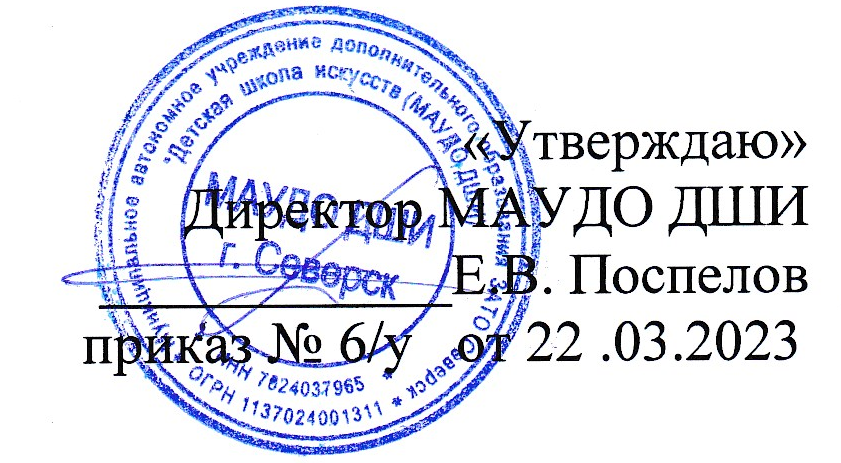 